ПРОЕКТ                                     П О С Т А Н О В Л Е Н И Е«19» января 2023 г.                                                                                 № ____с. ИволгинскВ соответствии со статьей 69.1 Федерального закона от 13 июля 2015 года № 218-ФЗ «О государственной регистрации недвижимости» администрация муниципального образования сельское поселение «Иволгинское» Иволгинского района Республики Бурятия п о с т а н о в л я е т: 1. В отношении земельного участка с кадастровым номером 03:08:020117:12, расположенного по адресу: Республика Бурятия, Иволгинский муниципальный район, сельское поселение «Иволгинское» с. Верхняя Иволга, ул. Центральная, д. 33, в качестве правообладателей, владеющими данным земельным участком на праве общей  долевой собственности, выявлены  Францева Элеонора Владимировна, 08.01.1961 г.р., паспорт РФ серия _________________ выдан ________________________________________ г., зарегистрированная по адресу: ___________________________________________и Мохосоева Арюна Баировна, 10.12.2002 г.р., паспорт РФ серия _____________ выдан ________________________________________ г., зарегистрированная по адресу: _________________________________. 2. Администрации муниципального образования сельское поселение «Иволгинское» осуществить действия по внесению необходимых изменений в сведения Единого государственного реестра недвижимости.3. Контроль за исполнением настоящего постановления оставляю за собой.Глава муниципального образования сельское поселение «Иволгинское»                                                              А.Ц. МункуевАдминистрациямуниципального образования сельское поселение «Иволгинское»Иволгинского районаРеспублики Бурятия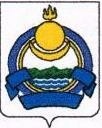 Буряад  Республикын Ивалгын аймагай «Иволгын» хүдөөгэй hуурин газарай муниципальна байгууламжынзахиргаан